Long Term Curriculum Plan – Design Technology (January 2021) 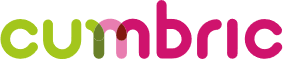 LONG TERM CURRICULUM PLAN  :  KS3 & KS4Subject:  ICTYearAutumn 1Autumn 2Spring 1Spring 2Summer 1Summer 2Year 7Technical drawing skillsConcept & SkillsBasic drawing skills and techniques - One and Two point perspective.To develop the creative, technical and practical skills needed to perform everyday tasks confidently.The key ring projectConceptUnderstand the design process for the key ring.Understand how CAD/CAM, 2D design and the laser cutter is used to make products.SkillsTo use the design process successfully to design a key ring.Be able to use knowledge, skill and understanding to produce a design on 2D design CAD/CAMWorkshop tools - health andsafetyConceptHealth and safety within theworkshop Developingknowledge on how to use a range of toolsSkillsComplete a series of tasks toshow understanding of a rangeof workshop tools, this willinclude: different joint cuts andcutting out initialsWooden Crane projectConceptDesigning a wooden toy craneusing the design process.How are mechanical systemsused to enable movement andforce?SkillsUse a range of tools andequipment to make thewooden craneHow are products decoratedwith textiles?Concept & SkillsHow are fabrics decorated?How do different cultures usetextile techniques past andpresentSkillsProduce a range of Basic fabricenhancements - Tie dye,applique, Batik, decorativestitches.Design and make task in TextilesConceptUse the design process to design afabric bird using feltPupils make a bird using felt orfabric.SkillsPupils will produce a fabric boardusing basic stitching, applique andembroidery.Year 7 OverviewStudents will build upon basic drawing skills from KS2.Students will understand and develop their knowledge on basic drawing skills: including One and Two point perspective drawing.Students will use their knowledge of the design process to produce a key ring using a range of specialist equipment and software including: CAD/CAM, 2D design and the laser cutter.Students will develop their knowledge of health and safety within the workshop and how to use a range of tools safely and correctly including: the coping saw, Tenon saw, chisel, bench hook. Students will use their knowledge and skills to make a wooden toy crane.Students will use cross-curricular links with maths for measurements.Students will learn the basic textile enhancements and develop their skills by producing a range, including: batik, applique, tie dye, decorative stitches including a range of different embroidery stitches.Students will use their skills from Autumn 02 to Summer 01 to design and make a fabric bird using a range of fabric enhancements.Year 7 OverviewStudents will build upon basic drawing skills from KS2.Students will understand and develop their knowledge on basic drawing skills: including One and Two point perspective drawing.Students will use their knowledge of the design process to produce a key ring using a range of specialist equipment and software including: CAD/CAM, 2D design and the laser cutter.Students will develop their knowledge of health and safety within the workshop and how to use a range of tools safely and correctly including: the coping saw, Tenon saw, chisel, bench hook. Students will use their knowledge and skills to make a wooden toy crane.Students will use cross-curricular links with maths for measurements.Students will learn the basic textile enhancements and develop their skills by producing a range, including: batik, applique, tie dye, decorative stitches including a range of different embroidery stitches.Students will use their skills from Autumn 02 to Summer 01 to design and make a fabric bird using a range of fabric enhancements.Year 7 OverviewStudents will build upon basic drawing skills from KS2.Students will understand and develop their knowledge on basic drawing skills: including One and Two point perspective drawing.Students will use their knowledge of the design process to produce a key ring using a range of specialist equipment and software including: CAD/CAM, 2D design and the laser cutter.Students will develop their knowledge of health and safety within the workshop and how to use a range of tools safely and correctly including: the coping saw, Tenon saw, chisel, bench hook. Students will use their knowledge and skills to make a wooden toy crane.Students will use cross-curricular links with maths for measurements.Students will learn the basic textile enhancements and develop their skills by producing a range, including: batik, applique, tie dye, decorative stitches including a range of different embroidery stitches.Students will use their skills from Autumn 02 to Summer 01 to design and make a fabric bird using a range of fabric enhancements.Year 7 OverviewStudents will build upon basic drawing skills from KS2.Students will understand and develop their knowledge on basic drawing skills: including One and Two point perspective drawing.Students will use their knowledge of the design process to produce a key ring using a range of specialist equipment and software including: CAD/CAM, 2D design and the laser cutter.Students will develop their knowledge of health and safety within the workshop and how to use a range of tools safely and correctly including: the coping saw, Tenon saw, chisel, bench hook. Students will use their knowledge and skills to make a wooden toy crane.Students will use cross-curricular links with maths for measurements.Students will learn the basic textile enhancements and develop their skills by producing a range, including: batik, applique, tie dye, decorative stitches including a range of different embroidery stitches.Students will use their skills from Autumn 02 to Summer 01 to design and make a fabric bird using a range of fabric enhancements.Year 7 OverviewStudents will build upon basic drawing skills from KS2.Students will understand and develop their knowledge on basic drawing skills: including One and Two point perspective drawing.Students will use their knowledge of the design process to produce a key ring using a range of specialist equipment and software including: CAD/CAM, 2D design and the laser cutter.Students will develop their knowledge of health and safety within the workshop and how to use a range of tools safely and correctly including: the coping saw, Tenon saw, chisel, bench hook. Students will use their knowledge and skills to make a wooden toy crane.Students will use cross-curricular links with maths for measurements.Students will learn the basic textile enhancements and develop their skills by producing a range, including: batik, applique, tie dye, decorative stitches including a range of different embroidery stitches.Students will use their skills from Autumn 02 to Summer 01 to design and make a fabric bird using a range of fabric enhancements.Year 7 OverviewStudents will build upon basic drawing skills from KS2.Students will understand and develop their knowledge on basic drawing skills: including One and Two point perspective drawing.Students will use their knowledge of the design process to produce a key ring using a range of specialist equipment and software including: CAD/CAM, 2D design and the laser cutter.Students will develop their knowledge of health and safety within the workshop and how to use a range of tools safely and correctly including: the coping saw, Tenon saw, chisel, bench hook. Students will use their knowledge and skills to make a wooden toy crane.Students will use cross-curricular links with maths for measurements.Students will learn the basic textile enhancements and develop their skills by producing a range, including: batik, applique, tie dye, decorative stitches including a range of different embroidery stitches.Students will use their skills from Autumn 02 to Summer 01 to design and make a fabric bird using a range of fabric enhancements.Year 7 OverviewStudents will build upon basic drawing skills from KS2.Students will understand and develop their knowledge on basic drawing skills: including One and Two point perspective drawing.Students will use their knowledge of the design process to produce a key ring using a range of specialist equipment and software including: CAD/CAM, 2D design and the laser cutter.Students will develop their knowledge of health and safety within the workshop and how to use a range of tools safely and correctly including: the coping saw, Tenon saw, chisel, bench hook. Students will use their knowledge and skills to make a wooden toy crane.Students will use cross-curricular links with maths for measurements.Students will learn the basic textile enhancements and develop their skills by producing a range, including: batik, applique, tie dye, decorative stitches including a range of different embroidery stitches.Students will use their skills from Autumn 02 to Summer 01 to design and make a fabric bird using a range of fabric enhancements.